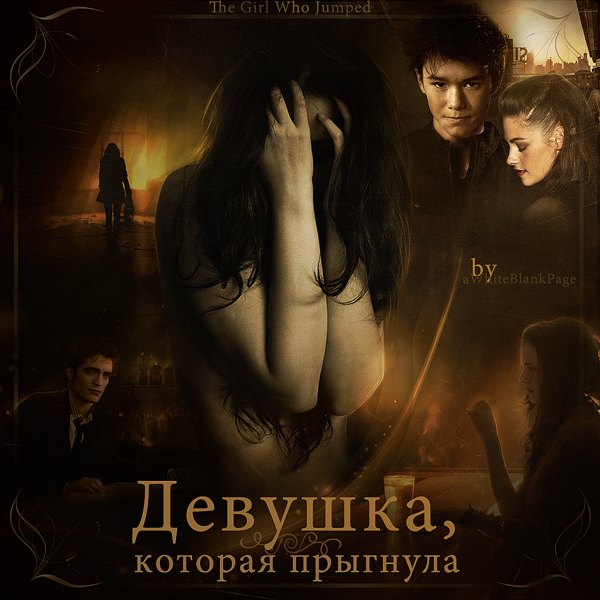 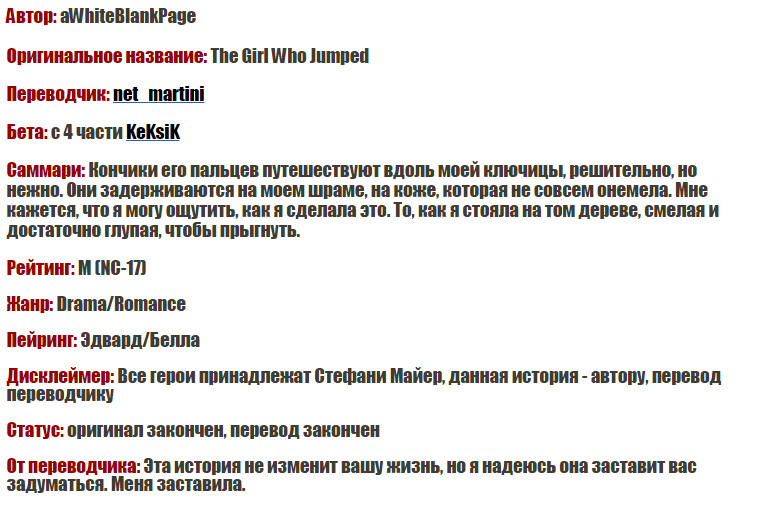 Часть 1Я всегда была Беллой Сета, даже когда я была помолвлена с кем-то другим. Оба раза. Я не изменница. Это никогда не было так. Он был моим лучшим другом. Я не обращала внимания. До тех пор, пока не появилось кольцо на моем пальце. Мы поцеловались так, как друзья не целуются, и я была удивлена, почему это никогда не приходило мне в голову.
Я прямолинейная, но не самая общительная. Я до глупости храбрая, но и законченная трусиха. Меня нельзя назвать самой сильной или самой умной, или той, которая всегда поступает правильно. Меня нельзя назвать самой красивой или самой высокой, или даже самой сексуальной. Я просто Белла Сета.
Мы едем через мост, который теперь отделяет нас от большинства наших друзей. Вода под нами неспокойна, суровый ветер хлещет по ней, заставляя ее становиться белой.
Наряду с тем, наши друзья медленно переезжают из города. Они женятся, рожают детей, и сейчас мы пересекаем мост только для того, чтобы увидеть их. Мы должны либо съехать, либо начать заводить новых друзей.
Сет ничего не хотел бы так же сильно, как переехать в пригород. Купить дом и наделать кучу детей. Но я думаю, что его совершенство отвратительно. Просто потому, что я девушка, не означает, что я ждала всю свою жизнь, чтобы стать матерью. Он знает это, но он также думает, что я изменю свое мнение. Это одна из вещей, которую мы не перестали обсуждать с тех пор, как он надел кольцо на мой палец.
Мы все встречаемся в доме моих родителей для неофициального ужина в честь помолвки. Моя мама настояла на нем, а папа соглашается с любыми ее желаниями, ну а наши друзья просто хотят увидеть кольцо.
Сет и я знаем друг друга с того времени, как нам было по пять лет. С тех пор, как мы ковырялись в наших носах и ели пасту. Я ношу кольцо его бабушки на моей левой руке, и ожидания настолько тяжелы, что иногда, когда я одна, я незаметно кладу его в карман, просто для того, чтобы сделать перерыв.
Он не первый мужчина, который просил меня быть его навсегда. Это не первое кольцо. У меня был другой до этого и еще один перед ним. Я вернула оба, прежде чем позволить вещам зайти слишком далеко. Но я догадываюсь, что это кольцо так же находится далеко.
Я чувствую себя не очень хорошо, находясь в одиночестве. Еще хуже мне быть с кем-то.
Я не могу не хотеть того, что есть у каждого человека. Я вижу, как Роуз смотрит на Эммета, и как Джаспер смотрит на Элис. И я вижу, как Сет смотрит на меня. Я вижу это все на его лице. Как сильно он любит меня. Я вижу это, и я хочу это, и я ненавижу это совсем чуть-чуть.
Роуз, Элис, Сет и я выросли вместе. Мы отдалялись и находили друг друга снова и снова на протяжении многих лет. Четверо из нас стали шестью из нас.
Моя мама обожала Сета с тех пор, как мы были маленькими. Мой папа считает, что он подхалим. Они соглашаются друг с другом нечасто.
Сет постукивает кончиками пальцев по моему колену, пока мы едем.
- Ты за миллион миль отсюда, Белла.
- Я здесь. - Это почти правда.
Кажется, что поездка длится целую вечность. Вероятно, мы могли бы состариться и умереть в этой машине.
Мы стоим рука об руку на крыльце дома моих родителей. Сет целует меня в висок.
Мы приехали сюда последними. Элис такая же большая, как дом. Я испытываю облегчение, увидев Роуз и Эммета, которые оставили двух своих малышей с няней. Они всегда пытаются залезть ко мне на колени, их маленькие ручки повсюду, исследуя каждый мой дюйм.
Мама целует Сета в щеку, и вы могли бы подумать, что это первый раз, когда я привела парня домой, судя по тому, как она смотрит на нас. Папа до сих пор называет меня своей маленькой девочкой, и, хотя это должно раздражать меня, это не так. Он единственный человек, который имеет свободный пропуск на довольно многие вещи в моей жизни.
Ужин долгий и неловкий, папа едва ли признает Сета вообще.
Мы сидим вокруг гостиной, ноги вверх, желудки наполнены. Сет помогает моей маме с посудой. Потому что такой уж он человек. Заботливый. Добрый. Это мило, большую часть времени. И когда это не так, это отвратительно.
Джаспер накрывает постоянно увеличивающийся живот Элис своей рукой.
- Ты следующая, Белла.
- Этого не произойдет, - я отвечаю незамедлительно.
- Не будь так уверена, - усмехается Элис.
- Я использую восемьсот видов различных противозачаточных средств. Я уверена.
Они все смеются, и я молюсь, чтобы кто-нибудь сменил тему. Элис тормошит меня за локоть.
- Я хочу увидеть бриллиант снова. - Не кольцо, бриллиант. Потому что это просто смешно.
Я снимаю его со своего пальца и кладу на ладонь Элис. Я наблюдаю, как она перекатывает его между кончиков пальцев и как она восхищается им.
- Этот парень влюблен в тебя навсегда.
Приятно знать. Наверное. Я улыбаюсь и надеюсь, что мои щеки станут розовыми от такого завуалированного комплимента.
- Я всегда буду помнить выражение его лица, когда в колледже ты назвала его Сэмом. Это выглядело, как если бы он только что выиграл в лотерею. И затем ты появилась в ночь покера, с особенным кольцом, я думала, он потеряет сознание.
- Элис, ты упустила часть истории. Там, где между нами был промежуток в три года.
- Бедный Сет просто пытался собраться с духом, чтобы сделать свой ход. - Ее брови двигались пока она говорила.
Бедный Сет.
- Кто-нибудь должен был сказать мне тогда. - Я обвиняла их всех.
- Мы не были осведомлены, что ты была слепой, Белла. - Чертов Эммет. Он зовет меня "Сбежавшей Невестой" с тех пор, как я назвала его Себастьяном, которого он с любовью называет "Номер Два".
Сет подходит ко мне сзади и кладет свои большие руки на мои плечи, нежно потирая. Это чувствуется хорошо и в тоже время нет.
Я отстраняюсь, пытаясь встать.
- Я пойду, воспользуюсь ванной комнатой.
И то, как каждый смотрит на меня, словно они знают. Они знают, что я не знаю, что я делаю, и они уверены, что я собираюсь разрушить лучшую вещь в одно мгновенье.
Я стою перед раковиной, обе мои ладони давят на плоское зеркало. Это все прямо здесь, на моем лице. У меня слишком много одних вещей и недостаточно других.
Сет любит маленькую девочку, которая бы висела вверх ногами на турнике. Ту, которая сделала выговор нашему учителю во втором классе, чтобы поставить его в неловкое положение перед всеми учениками. Ту, которая прыгнула с дерева, когда нам было по одиннадцать.
Я убираю руки от зеркала, пробегая ими по своему лицу, смотря на ту девочку. Кончики пальцев на моих губах, она все еще здесь. Просто я не думаю, что Сет до сих пор ценит те же самые качества во мне сейчас. Это было мило, когда мы были детьми. Но сейчас он хочет, чтобы я повзрослела и прекратила упрямиться. Он называл меня пикантной, сейчас же он называет меня упрямой.
Ты должна выйти замуж за своего лучшего друга. Делать то, что я должна, не чувствуется так, как мне казалось, это будет чувствоваться. Я бы хотела, чтобы он мог просто любить меня, вместо того, чтобы ждать более взрослую версию меня, которая даже не существует.
Мои пальцы проходят над уродливым шрамом на моей ключице. Я гордилась им в течение многих лет. Я до сих пор им немного горжусь.
Я могу слышать голоса по другую сторону ванной комнаты.
- Ты мог бы быть, по крайней мере, чуть более гостеприимным. - Моя мама. Ее тон, когда она разговаривает с отцом, такой снисходительный, что не думаю, что она слышит его вообще.
Я не жду, что папа даже ответ ей, но его голос ровный и твердый.
- Я думаю, то кольцо значит очень мало, когда речь идет о моей дочери. Я буду ждать до тех пор, пока она не будет в белом платье идти по проходу, и своей рукой держать мою, прежде чем я привяжусь к какому-то парню, которого она называет своим женихом.
Его слова жалят повсюду. В них - правда.
Вскоре после этого мы уезжаем. Папа крепко обнимает меня на крыльце.
- Ты не должна быть тем, кем кто-то хочет, чтобы ты была. Ты знаешь это, верно? - он выглядит так, как будто собирается заплакать.
- Я знаю. - Я бы хотела, чтобы это было правдой.Часть 2- Белла, ты выглядишь замечательно. Мы опоздаем.Я стягиваю свою рубашку. Сет одержим приехать вовремя. Я могла бы одеть мешок для мусора, и он бы сказал мне, что я выгляжу прекрасно, при условии, что мы приедем в назначенное время.Я переодевалась четыре раза. Ни одна вещь не выглядит подходящей. В то время как я бросаю еще одну рубашку на пол, Сет продолжает говорить о выборах на следующей неделе. Выборы кандидата, которого я даже не знаю. Но я хочу, чтобы он перестал говорить.Я не знаю, в чем моя проблема. Мы просто обедаем с его родителями. С его родителями, которых я видела тысячу раз с тех пор, как нам исполнилось пять. Это первый раз, когда они увидят меня с бриллиантом.Я смотрю вниз на мою руку, вспоминая, как сняла кольцо этим утром. Его глаза, должно быть, следовали за моими, потому что секунду спустя, увидев мою руку без украшения, он хочет знать, где мое кольцо. Его голос почти испуганный. Как если бы я потеряла его.Я вытаскиваю кольцо из кармана моих джинсов и держу его перед ним, не задумываясь. На мгновение он испытывает облегчение, но это ненадолго.- Почему оно было в твоем кармане?- Я не знаю.- Ты не знаешь? Мы встречаемся с моими родителями через полчаса, и ты не знаешь?- Не разговаривай со мной, как с ребенком, Сет.- Тогда не веди себя как ребенок, - насмехается он.- Я положила его туда! Я положила его туда, ясно?Он смотрит так, как будто не узнает меня.- Что с тобой происходит, Белла?Я хочу сказать ему, что не могу быть матерью его детей, любовью всей его жизни. Что я не могу быть его женой.- Когда ты понял, что хочешь жениться на мне, Сет?- Что? - он пробегает руками по волосам, крепко сжимая их в кулаках. - Когда нам было одиннадцать. Когда ты прыгнула с того дерева, и я думал, что ты умираешь. Это то, что ты хочешь услышать?- Тебе потребовалось двадцать лет, чтобы набраться смелости и поцеловать меня?- Я не понимаю, какое отношение это имеет к данной ситуации? - он почти брызжет слюной на меня.- Это имеет прямое отношение. Разве ты не видишь?Он закрывает свои глаза ладонями. Будто не хочет видеть меня.- Ты должен был двадцать лет держать меня в своей голове. Двадцать лет любить меня и никогда не говорить мне. И сейчас, когда я ношу это кольцо, которое старше нас двоих вместе взятых, я даже не знаю, что ты хочешь, чтобы это значило.- Это обручальное кольцо. Это означает, что ты собираешься выйти замуж за меня.- Я знаю, что это обручальное кольцо, - я грублю ему.- Это слишком поспешно, - он закрывает глаза и трясет головой.- Это не то, что я имею в виду.- Тогда объясни мне, почему кольцо было в твоем кармане, а не на твоем пальце.Я выдыхаю.- Мне нужен был перерыв от всего, что это значит. - Это случилось.- Тебе нужен был перерыв.Он устрашающе спокоен, и то, как он повторяет мне мои же слова, вызывает во мне желание топать ногами и демонстрировать ему, каким действительно ребенком я могу быть.- Да.- О чем ты говоришь, Белла?- Я не знаю.Его губы сжимаются в твердую линию, и он кивает, не глядя на меня.- Я собираюсь упростить тебе задачу. Я буду в машине. Я уезжаю через десять минут, чтобы встретиться со своими родителями. Ты можешь либо пойти со мной, либо остаться здесь. Ты можешь надеть кольцо обратно на свой палец или оставить его. Ты можешь выйти за меня замуж или нет.Я ничего не говорю, когда он оставляет кольцо на тумбочке. Я пристально смотрю на кольцо, отказываясь смотреть на него.***Я беру самое дорогое в моей жизни такси и еду в пригород.Элис клянется, что она может видеть будущее. Это раздражает и к тому же является нелепым и абсурдным.- Все будет хорошо, - она обещает мне. - Просто начни с самого начала. Мы можем исправить это.- Он республиканец, Элис!- И что с того? Он был республиканцем всегда. Ты знаешь это. Я республиканка, Белла.- Именно!Она сердито смотрит на меня.- Ты говоришь, как сумасшедшая. Мне нужен переводчик с тобой.- Я не могу провести остаток моей жизни, зная, что он республиканец. Я, черт возьми, не могу это сделать.Она мигает дважды. Трижды. И это, как азбука Морзе для сумасшедшего. И я могу быть... Я могу быть гребаной сумасшедшей.- Это холодные ноги, Белла. Это пустяки, просто холодные ноги. (прим.переводчика: выражение, которое описывает сомнения/переживания невесты перед свадьбой)- Это не так.- Тогда что это? И если ты скажешь мне, что причина в том, что он республиканец, я не смогу помочь тебе.- Он мой друг, - я говорю ей это, как будто бы моля о пощаде. Мне нужно лишь посмотреть на нее и понять, что я не могу выразить словами то, что я чувствую.Она в порядке, но эти ее брови, пялящиеся на меня...- Я всегда думала, что Сет будет жеребцом в постели. Я имею ввиду его тело, его руки, Белла. Но если секс не очень хорош, если он не знает, что он делает…Я хочу кричать.- Он знает, что он делает, ясно?- Ох. Тогда в чем проблема?Я закрываю ладонями свое лицо.- Я - проблема. Я - гребаная проблема.Мы ходим по кругу. Она не понимает, а я не знаю, как объяснить это. Я убедила себя, что Сет был причиной, по которой две мои предыдущие связи распались. Но дело было не только в нем. Если я и способна выйти замуж за кого-нибудь, разделить свою жизнь с кем-то, то это должен быть он. Но я не могу это сделать.Становится уже поздно к тому времени, как я завершаю разговор. Я достаю свой телефон из сумки, чтобы найти одно пропущенное сообщение от Сета, отправленное час назад:"Где ты?"Я быстро печатаю ответ:"Я остаюсь у Д. и Э. сегодня вечером. Я позвоню тебе завтра".Он не отвечает.Я с трудом проснулась, ворочаясь и крутясь на кровати в их комнате для гостей, которая пахнет апельсинами.Утро не вносит ясность в мои мысли. Я знаю только одно: я не могу носить это кольцо. Я решаю сказать ему, что собираюсь остаться с Джаспером и Элис на пару дней, чтобы разобраться в своих мыслях. Он поймет.Элис едет со мной в город, чтобы упаковать мою сумку. Я нервничаю на протяжении всего пути.Нервничаю о том, что он собирается сказать мне и как он будет смотреть на меня.Я стучу, прежде чем воспользоваться своим ключом. Сегодня воскресенье. Я ожидаю, что он будет дома смотреть футбол, но квартира встречает меня абсолютной тишиной.Я иду в нашу спальню, звук моих шагов отдается эхом у меня в ушах. Его здесь нет. Я беспокоюсь и испытываю облегчение в одно и тоже время.Я вытаскиваю спортивную сумку из-под нашей кровати и хватаю кое-какую одежду из своего комода. Я торопливо открываю шкаф, чтобы захватить пальто. Мне требуется несколько секунд, чтобы осознать, что я вижу перед собой.Его сторона шкафа пуста. Полностью, твою мать, пуста. Вся комната кружится, прежде чем все снова медленно приобретает четкий контур.Все, что принадлежало ему, исчезло. А все, что принадлежало нам двоим осталось. Каждая фотография. Каждое воспоминание.Он ушел. Он оставил. Он упростил это для меня.Я заползаю на не застеленную постель и сворачиваюсь калачиком под одеялом. Оно пахнет нами.Я чувствую боль в груди, несмотря на то что это было делом моих собственных рук, мой выбор. Он мой лучший друг. Был.Мой телефон вибрирует в кармане. Я отвечаю, даже не глядя на экран, мое сердце как вышедший из под контроля поезд.- Алло?- Ты сказала, что ты на минуту, я уже объехала квартал четырнадцать раз. - Элис.Я не знаю, что сказать ей.- Белла? Алло?- Он ушел.Часть 3Прошел месяц, и все по-прежнему по очереди нянчатся со мной. Роуз даже не звонит. Она просто приходит с едой на вынос и кучей фильмов. Если бы я знала, что разрыв отношений с Сетом, это все, что нужно, чтобы собрать моих друзей в городе, я бы сделала это раньше. Эгоизм. Это единственная мысль, от которой меня тошнит.
Мне интересно, чья очередь присматривать за Сетом сегодня вечером. Эммет вероятно сидит с детьми, а Элис слишком беременна, чтобы захотеть делать хоть что-то. Я пытаюсь представить Джаспера и Сета, сидящих на диване с едой на вынос и фильмом.
Может быть, Сет не нуждается в няньках. Может быть, он просто ненавидит меня, и ненависть - это единственная компания, в которой он хочет находиться.
Каждый продолжает говорить о времени, и как скоро оно все исправит. Я мечтаю, чтобы мы просто вернулись к тем отношениям, которые были у нас до разрыва с Сетом. Я знаю, как это работает. Только один из нас способен удержать наших друзей. Это должен быть кто-то один.
Роуз смотрит на меня с таким выражением лица, на которое способна только мать.
- Я думаю, пришло время тебе переехать из города.
- Не хватает еще разбитых сердец в пригороде, Роуз.
Она закатывает свои глаза, но выражение ее лица грустное и наполнено жалостью. Я ненавижу ее жалость. Она может оставить ее себе.
Она кладет свои руки на мои скрещенные колени и ждет моего полного внимания.
- За всю твою жизнь у тебя был секс только с тремя мужчинами, и, в конечном счете, ты оказалась помолвлена с каждым из них.
Мне не нравится то, к чему она ведет.
- Что ты хочешь этим сказать?
- Я хочу сказать, что может быть ты должна сходить на свидание. Как нормальный человек.
Как нормальный человек.
- Ты встретила Сэма в колледже, с Себастьяном познакомилась на работе, ну и с Сетом в детском саду. Они просто были там, и не могли не влюбиться в тебя, как сумасшедшие. Они преследовали тебя. Ты смягчилась. Но это не то, как два человека влюбляются. Это просто не так.
- Поэтому ты хочешь, чтобы я стала шлюхой?
- Нет. Я хочу, чтобы ты была счастлива. А ты несчастна.
Я скучаю по нему. Как по лучшему другу. Он думает, что оставить его было эгоистично, но в глубине души я знаю, что выйти за него, было бы самым эгоистичным поступком, который бы я когда-либо совершила. Мы разговаривали несколько раз. Это было неловко и совершенно неправильно. Два месяца спустя он больше не отвечает на мои звонки.
Я никогда не жила одна и это одновременно освобождает и ошеломляет.
- У меня есть идеальный парень для тебя, - Эм ухмыляется, ткнув меня кулаком в плечо.
- Я знаю, что ты делаешь.
- Ты еще даже не слышала лучшую часть.
- Говори.
- Он мой брат.
- Нет. Эммет, нет.
- Что ты имеешь в виду под «нет»?
- Именно то, что это значит.
- Он великолепен и ни одна девушка недостаточно хороша для него.
- Звучит так, будто он мудак. И гей. И пока мы говорим об этом, ты мог бы позвонить своему потрясающему брату. - Он игнорирует мой выпад.
- Мудак? Может быть. Гей? Нет.
Я не собираюсь встречаться с братом Эммета. Он был слишком занят, шатаясь по Европе, чтобы просто появиться на свадьбе Эма и Роуз. Я меняю тему.
- Я собираюсь хорошо провести время сегодня вечером, - это ложь, но я вру, чтобы отделаться о него.
- Это Белла, которую я знаю, или это Белла - опасная незнакомка?
- Я даже не знаю, что это значит.
Он качает головой в мою сторону.- Ты совершенно точно знаешь, о чем я говорю. Причина, по которой ты расставалась с парнями, в том, что они не знали тебя.
- Ты думаешь, Сет не знает меня?
- Я думаю, он знает лишь ту часть, которую ты показала ему.
Я ненавижу, когда он так делает. Когда он начинает говорить, как гребаная девчонка.
- Думаешь, ты знаешь меня? - он всегда был чертовски высокомерным.
- Я не думаю, что даже ты знаешь, кто ты, Белла. – Это настолько верно, что я хочу ударить его за эти слова, произнесенные в слух.
- Вероятно, ты должен уйти. Мне нужно собираться.
Он сужает глаза, глядя на меня.
- Кто идет с тобой?
- Друзья.
Он следует за мной в ванную, пока я пытаюсь наложить немного макияжа. Он знает, что я что-то скрываю, но кивает и уходит, оставляя поцелуй на моей щеке.
То, как он смотрит на меня в зеркало, и то, как он выходит из ванной, вызывает во мне желание доказать ему, что он ошибается. Я продолжаю этот фарс и заканчиваю собираться. Может быть, мне нужно выйти из квартиры. Я не собираюсь даже менять свои джинсы. Я проскальзываю в единственную пару каблуков, которые у меня есть, потому что они заставляют меня чувствовать себя высокой и кем-то, кем я не являюсь на самом деле.
Здесь есть дешевый бар в нескольких кварталах отсюда. Я громко стучу каблуками, когда иду вниз по тротуару, но я не бегу. Холодно и ветрено, и даже не смотря на то что это короткая прогулка, я чувствую, что ветер пронизал меня холодом насквозь к тому времени, как я туда добираюсь. Я приглаживаю свои волосы вниз и нахожу одинокий, пустой барный стул.
Здесь темно и многолюдно, этот бар идеальное место для того, чтобы затеряться, напиться в стельку и отправиться домой. Наша первая ночь с Сетом началась именно здесь. Мне нужно было быть хорошей и пьяной, чтобы наконец-то раздеться догола с ним. Он всегда был в форме, хорошо выглядел. Его кожа идеальна и словно обласкана солнцем. Но я настолько привыкла видеть в нем лучшего друга, что никогда не придавала этому значение. Наш первый раз вместе был небрежным, грубым и быстрым. Это кажется почти нереальным, потому что я - Белла Сета, и мы не занимаемся подобными вещами.
Бармен узнает меня, но не знает моего имени. Я сижу здесь достаточно долго для того, чтобы он мог посмотреть за мое плечо и удивиться, увидев, что я здесь одна.
Я постукиваю по блестящей древесине барной стойки кончиками пальцев, нетерпеливо ожидая свою водку с содовой.
- Ты выглядишь так, как будто тебя хорошенько оттрахали, - смутно знакомый голос говорит достаточно громко, чтобы только я могла услышать.
Я поворачиваюсь налево, ожидая немного, что увижу кого-то из знакомых, но ошибаюсь.- Извини?
Мудак в ответ только улыбается, во все свои сверкающие зубы. Глядя на его лицо, я могу сказать, что он один из тех парней, которые совершенно точно знают, как они привлекательны. Один из тех парней, которые тратят массу времени на сборы только для того, чтобы это выглядело так, как будто они не заботятся о своей внешности. Неаккуратные волосы, вчерашняя щетина - все слишком просчитано. Даже его одежда пытается доказать, что ему насрать. Но его джинсы выглядят слишком дорогими, а футболка слишком идеально выцвела.- Как тебя зовут? – Я даже не знаю, почему спрашиваю. Мне все равно.
- Шон.
Ну конечно. Сэм, Себастьян, Сет, Шон. Конечно. Я отворачиваюсь от него, не говоря ни слова. (п.п: в английском варианте все имена начинаются на S - Sam, Sebastian, Seth, Sean)
- Мэтт.
- Что?- Джо.
И сейчас я смотрю на его самоуверенное, идеальное лицо.
- Скажи мне какую-нибудь правду, Джо.
- Мне нравятся блондинки, - он ухмыляется.
Но он лжет. Высокая, длинноногая блондинка сидит слева от него, но именно со мной он разговаривает.
На мгновение я смотрю на него слишком пристально, прежде чем повернуться обратно к своему стакану, который почему-то пуст. Бармен хорошо ко мне относится. Я выпиваю еще два напитка и помещение начинает становиться более мягким и приобретать изгибы.
В какой-то момент Шон-Мэтт-Джо устает от моего холодного приема и уходит.
Я заказываю еще один напиток, который кажется таким мягким, что я понимаю, настало время расходиться по домам. Я закрываю свой счет и достаю из кошелька немного наличных для чаевых.
- Не уходи. – Слова пугают меня, потому что были сказаны слишком близко к моему уху. Я не оборачиваюсь, но клянусь, что чувствую его всем телом. Как будто он расписался на моей коже.
- Мне тридцать шесть, у меня был чертовски долгий день, и я хочу забрать тебя домой. Три правды, - когда он шепчет, его губы касаются моих волос.
- Твоя очередь. – Моя кожа покрыта его голосом.
Я поворачиваюсь на своем месте, и он прямо здесь, стоит достаточно близко, чтобы я могла либо дать ему пощечину, либо поцеловать. Я едва ли могу выдавить из себя слово.
- Моя очередь для чего? - я заикаюсь, наблюдая за его губами.
- Для правды. – Он смотрит на меня почти как хищник.
Мой язык становится слишком большим для рта.
Я была помолвлена три раза.Я не уверена, что когда-либо была влюблена.Я разбила сердце лучшему другу.
- Я сломала ключицу, когда мне было одиннадцать. – Я не знаю, почему говорю это. Может, я хочу казаться сильной и храброй, потому что абсолютно не чувствую этого в себе. Может, я говорю это, чтобы напомнить себе тот день, когда Сет влюбился в меня.
Он широко улыбается, взгляд озорной, но тем не менее мягкий.
- Скажи, что поедешь со мной домой.
Часть меня хочет поехать домой с совершенно незнакомым человеком. Та часть, которая отчаянно хочет знать, какого это: переспать с мужчиной, который не знает твоего имени и отказывается назвать свое.
Я осматриваю его сверху вниз, удивляясь, как это возможно, что я почти чувствую, как он прижимается к моей коже, хотя он даже не прикасается ко мне. Если бы я даже смогла выдержать это, то как бы он ощущался внутри меня.
- Я должна идти.
Я бросаю несколько долларов на барную стойку и, не глядя на него, натягиваю пальто.Часть 4Роуз, Эм и их дети находятся по пути сюда на ужин. Они опаздывают на полчаса, что хорошо. Это означает, что у детей будет меньше времени для того, чтобы попытаться разрушить мою квартиру.Я слышу Эма, кричащего на одного из них в коридоре, прежде чем они даже звонят в звонок.Я отпираю замок и делаю глубокий вдох. Я могу это сделать. На протяжении нескольких часов.Маленький ребенок, я даже не уверена который из них, втискивается через дверной проем до того, как я фактически открываю дверь. Я пытаюсь схватить ее, прежде чем она залетит дальше. Сгребаю ее, как футбольный мяч - ее маленькие ручки размахивают во все стороны.Я тяну дверь, чтобы открыть оставшуюся часть пути и найти измотанную Роуз.- Я не знаю, как ты живешь здесь, Белла. Нам потребовалось двадцать минут, чтобы просто найти место для парковки.Мой взгляд падает на мужчину рядом с ней. Мужчину, который не является Эмом, но имеет ту же высокомерную ухмылку. Скажи, что поедешь со мной домой. Он здесь, в моей квартире. У меня перехватывает дыхание.Эм идет по коридору с ребенком номер два в руках.- Би, это мой брат - Эдвард.Эдвард. Неудивительно, что он не стал говорить мне свое имя.Роуз бросает на меня взгляд. Я вижу, как она извиняется за своего настойчивого мужа, который привел своего брата придурка, не сказав мне.Он стоит там с однодневной щетиной, протянув руку, и на его лице нет абсолютно никаких признаков того, что он узнает меня. Может быть, он не помнит меня.- Спасибо за приглашение. – Но его голос, как масло, опасность и секс.Я пристально смотрю на его руку, почти боясь прикоснуться к ней. Тянусь медленно, не разрывая зрительный контакт. Он сокращает расстояние между нами, берет мою руку в свою. Это первый раз, когда он прикоснулся ко мне, за исключением его губ рядом с моими волосами в баре. Его кожа гладкая, а хватка сильная.- Приятно познакомиться, Эдвард. – Я пытаюсь вытащить руку, но он держит ее крепко, сжимая мои пальцы достаточно, чтобы мне потребовалось перевести дыхание. Он улыбается почти злобно.Он определенно помнит меня.Мое сердце готово выпрыгнуть из груди, пока я дергаю руку, соблюдая безопасное расстояние между нами. Я почти забыла, что держу маленького ребенка в другой руке до тех пор пока она не начинает извиваться, прося выпустить ее на свободу. Роуз забирает ее у меня, в то время как Эм и Эдвард удобно устраиваются на моем диване.- Не беспокойся о брате Эма. Он марионетка.- Оу? - Я пытаюсь казаться равнодушной, но не могу не быть любопытной. Я хочу знать.Она следует за мной на кухню, и я пытаюсь вести себя нормально.- Он живет здесь сейчас. Я думаю, он берет перерыв от посещения вечеринок по всему миру. И все мы просто в восторге от этого, - ее голос пропитан сарказмом.Она выглядывает через дверной проем в гостиную, и я следую за ее взглядом. Двое из них смотрят какую-то игру по телевизору, и у Эма, кажется, практически кружится голова от присутствия еще одного парня рядом. Дети ползают по всему Эдварду, как будто он скалодром. Он не кажется даже обеспокоенным.Роуз помогает мне готовить салат, и моего самообладания едва ли хватает, чтобы не начать выпытывать у нее информацию о брате Эма.Мы сидим за моим маленьким столом, локоть к локтю, дети на коленях. Эдвард сидит справа от меня. Он пристально наблюдает за мной на протяжении всего ужина. Он даже не отворачивается, когда я ловлю его. Я не знаю, просто ли он высокомерный или видит что-то, чего не вижу я.- Итак, Эдвард, чем ты занимаешься? Его глаза блестят, когда он улыбается.- Я продавец подержанных автомобилей.Эм трясется от смеха и толкает брата кулаком в плечо.- Он лжец, - небрежно говорит Роуз. - Эдвард выбирает не работать. - Ее губы кривятся, и я могу точно сказать, что она думает об этом. Должно быть, приятно иметь такие деньги. Такую жизнь.Один из малышей сползает с коленей Роуз на мои. Мое тело напрягается, и я могу сказать, что Эдвард видит это. Я хочу, чтобы он прекратил смотреть на меня, но часть меня не хочет, чтобы он когда-либо прекращал.Эм прочищает горло.- У нас есть кое-какие новости. - Он переводит взгляд с Эдварда на меня, прежде чем Роуз гармонично присоединяется. - Мы беременны.Эта квартира только что стала немного меньше. Я пытаюсь показать свою лучшую улыбку и серьезно говорю.- Поздравляю. Я не могу поверить в это, - трое детей.Эм и Роуз ухмыляются и не обращают внимания на отсутствие у меня энтузиазма. Эм накрывает живот Роуз своей ладонью, и они смотрят друг на друга, как будто это день их свадьбы и остальная часть их жизни вместе, будет такой же, как эта. Может быть для них будет.- Элис и Джаспер очень рады. Они хотят начать пытаться делать второго сразу же после первого, - вырывается из Роуз.Это первый раз, когда я слышу об этом. Их первый ребенок до сих пор выглядит, как инопланетянин. Я не знаю, почему мне неожиданно хочется плакать. Что еще один ребенок?Я ловлю взгляд Эдварда. Он был совершенно тихим все это время и сейчас смотрит на меня так, будто может читать мои гребаные мысли. Словно он точно знает, о чем я думаю. Нет и намека на Калленское высокомерие на его лице. Он выглядит по-другому, и я хочу, чтобы он что-нибудь сказал вместо того, чтобы пристально смотреть на меня этими глазами.Ребенок, который сидит у меня на коленях, начинает плакать. И затем раздается самый отвратительный звук, который я когда-либо слышала в своей жизни - ее тошнит прямо передо мной.Это все, что требуется для того, чтобы я сорвала ее со своих колен и опустила на пол. Эдвард, единственный из всех, забирает ее из моих рук, в то время как Роуз пристально смотрит, в шоке при виде меня, покрытой ужином ее ребенка.- Белла, мне так жаль. - Она почти хочет засмеяться, но не делает этого. Эдвард отдает ребенка Роуз и хватает несколько полотенец из кухни. Я стою совершенно беспомощная, наблюдая, как он наводит порядок на полу.Я топаю прямо в ванную, прежде чем скажу что-то, о чем потом пожалею.Я сняла одежду, которая вся в высохшей рвоте и положила ее в раковину. Рвота и в моих волосах. Я принимаю самый долгий душ за всю свою чертову жизнь. Даже после того, как я вымыла волосы три раза, клянусь, что до сих пор могу чувствовать этот запах.Я позволяю себе одну минуту поплакать. Одну минуту побыть в состоянии депрессии от того факта, что мои друзья имеют много детей и, что человек, который хотел дать мне такую жизнь, не хочет говорить со мной. Одна минута и все.В своем белом халате я сижу напротив двери ванной комнаты до тех пор, пока не понимаю насколько ужасающе тихо за дверью. Может быть, я была здесь так долго, что они все ушили.Я выглянула в коридор, и все по-прежнему. Я могу слышать слабый звук бегущей воды. На кончиках пальцев я иду в кухню, и он там, стоит ко мне спиной. Эдвард Каллен, сказавший, что я поеду с ним домой, чистит мою кухню.- Что ты делаешь? - Обвиняющим тоном говорю я.Он поворачивается, держа кухонное полотенце.- Они решили забрать детей домой до того, как здесь появится еще больше рвоты. Я подумал, что мог бы убраться.- Почему? - Сэт мог бы мыть посуду, потому что это любезно. Эдвард не любезный. Я хочу знать, почему он в моей кухне моет посуду.Он неожиданно оказывается очень близко. Достаточно близко, чтобы прикоснуться ко мне.И на мгновение я злюсь на Роуз и Эма за то, что оставили незнакомого мужчину в моем доме, пока я принимала душ. Но это брат Эма, и я уверена, он безобиден. Я почти уверена. Но мое сердцебиение беспорядочно, а пальцы подергиваются при взгляде на него. Я не знаю, является ли это реакцией моего организма на страх или похоть.
И ухмылка вернулась, как будто он точно знает, что делает со мной. 
- Я уйду, если ты этого хочешь. - Его лицо слишком быстро меняется от дразнящего к серьезному. Когда он не улыбается, то выглядит совершенно другим человеком. Он выглядит потерянным, как и я.Часть 5
Я должна сказать ему уйти, но мои губы не произносят слов. Наверное, потому что мое тело хочет, чтобы он остался. Раздеть его догола на кухне. Забыть о том факте, что мои друзья пытаются в одиночку населить землю, а мне предназначено быть одной.
Я держусь за узел на своем халате обеими руками. Я так боюсь себя прямо сейчас. Так боюсь того, что хочу сделать и того, что собираюсь сделать.
Он лишь пристально смотрит. В мои глаза. Его свет и темнота, вероятно, могут разрушить меня.
Я развязываю узел халата, чтобы он стал свободным, позволяю ткани раскрыться.  Я не знаю, что я делаю. Но я точно знаю, что чертовски хочу сделать это. И это причина, по которой он мыл посуду.
Мне кажется, что у меня может быть гипервентиляция. Его глаза бродят по моей обнаженной коже. Он смотрит на меня, в то время как снимает обувь и тянет рубашку вверх, над своей головой.
Он стройный, с привлекательными линиями, которых я хочу коснуться. Не тощий, не слишком мускулистый, просто тело настоящего мужчины. Он стоит решительно и высокомерно. Эм был прав - он охрененно великолепен.
До настоящего момента я никогда не стояла перед мужчиной, чувствуя, что могу закричать, если он не прикоснется ко мне.
Какое-то время ни один из нас не двигается. Мы просто стоим здесь, пристально глядя друг на друга, не разговаривая, и мне интересно, возможно ли, что он хочет меня также сильно, как я хочу его.
Он протягивает руку неуверенно, но вместо того, чтобы раздеть меня, касается моего лица, держа мою щеку в своей ладони. Его рука холодная против моей теплой кожи, покрывшейся румянцем, она обжигает меня. По краям его глаз можно заметить улыбку, будто я его добыча.
Я хочу смеяться и плакать, и рассказать ему вещи, которые никогда никому не говорила. Он выглядит так, как если бы он это знал.
Он держит мое лицо обеими руками и наклоняется ниже, чтобы мы смотрели друг другу прямо в глаза.
- Скажи мне, что ты хочешь этого.
Я хочу спросить его, имеет ли это значение прямо сейчас, но я, твою мать, не могу говорить. Я стягиваю халат с плеч, и он падает на пол. Это лучшее, что я могу сделать. Стоять обнаженной перед ним.
Он только ухмыляется в ответ. И я не знаю, как я дошла от практически побега от него в баре до бросания себя перед ним в своей квартире.
Мои волосы холодные и влажные на моих плечах. Кончики его пальцев путешествуют вдоль моей ключицы, решительно, но нежно. Они задерживаются на моем шраме, на коже, которая не совсем онемела и я должна напоминать себе дышать. Мне кажется, что я могу ощутить, как я сделала это. То, как я стояла на том дереве, смелая и достаточно глупая, чтобы прыгнуть.
Его пальцы заменяются губами, горячими и влажными на моей коже, натянутой поверх кости. Я позволяю своему рту приоткрыться, а глазам затрепетав закрыться.
И мне кажется, что ко мне никогда не прикасались, что я никогда не принадлежала никому другому, никогда не была этой версией себя.
- Никогда не проси меня выйти за тебя, - шепчу я.
- Что? - он смеется мне в шею.
- Я сказала, никогда не проси меня выйти за тебя.
Его губы прижимаются и начинают сосать кожу прямо над пульсом, выворачивая меня наизнанку. Он не останавливается, даже когда произносит слова в мою кожу.
- Я обещаю.
- Я серьезно.
- Как и я, - парирует он.
Но слышать это не так утешительно, как я ожидала.
Мои руки находят его джинсы, и он не останавливает меня, когда я начинаю их расстегивать. Не то, чтобы я думала, что он бы стал.
Скажи, что поедешь со мной домой. 
Интересно, является ли это его жизнью. То, каким образом он живет. Хотелось бы знать, с каким количеством случайных женщин он спал. Я отгоняю эту мысль прочь.
Джинсы падают с бедер, и он смотрит на меня, когда я пытаюсь стянуть его боксеры вниз. Он отбрасывает свою одежду прочь, и вот оно. Секс с кем-то, кто является практически незнакомцем и практически семьей.
Я не думаю, что Роуз именно это имела в виду, когда говорила, что мне нужно начать ходить на свидания, как нормальному человеку. Мне все равно.
Я позволяю себе смотреть на всего его. Чувствовать всего его. Он закрывает глаза и хмыкает, когда мои руки бродят по его мягчайшей коже.
Его собственные руки скользят вниз по моей спине, оставляя огненный след на своем пути, в то время как он идет спиной к дивану, утягивая меня вместе с собой.
Прежде чем я успеваю подумать об этом, я уже сижу с раздвинутыми ногами на его коленях, потираясь против него и это мой голос заполняет комнату. Гладкость между нами и стоны из глубины моего живота.
- Скажи мне, чего ты хочешь, Белла, - его голос хриплый против моей шеи.
Вопрос слишком большой, слишком тяжелый. Я не знаю, чего я хочу. Я хочу его тело. Я знаю, что хочу этого очень сильно.
- Скажи мне, что ты хочешь этого, Белла.
Если бы он просто перестал произносить мое имя. Я могу только кивнуть, держа его одной рукой и направляя в себя. Поднимаясь выше на коленях, это единственное "да", которое я могу ему дать.
Я нахожу его глаза, когда медленно опускаюсь, позволяя ему наполнить меня, пока я пытаюсь ухватиться за это чувство, за этот момент, который может исправить меня.
Прошло очень много времени, с тех пор как кто-то был внутри меня. Или, может быть, это никогда не было так. Как самый лучший вид падения. Когда мои кости больше не помещаются под кожу.
Мы остаемся неподвижными в течение нескольких секунд, пока мое тело приспосабливается к нему.
Он целует вдоль моей ключицы, но на этот раз я чувствую его зубы, которые медленно тянут кожу напротив моего ужасного шрама. Его рот колеблется между грубостью и нежностью. Всеполагающе и всепрощающе.
Он продолжает искать мои глаза, и я слишком потеряна, чтобы уклоняться от него.
- Расскажи мне эту историю, - он шепчет около моего плеча, пока кончики его пальцев пробегают по шраму.
- Я думала, что могу летать. Никто не верил мне.
Я могу чувствовать его улыбку.
Его губы не останавливаются. Они соответствуют ритму моих бедер.
Он не целует меня в губы. Ни разу. Это все на чем я могу сфокусироваться, на том факте, что я не знаю, как чувствуется его язык, сталкиваясь с моим.
Своими пальцами я тяну его руки от себя, растягивая их вдоль спинки дивана, заставляя его прекратить касаться меня. Его руки находят мои, когда я не могу дотянуться дальше.
Он достаточно силен, чтобы сломать меня пополам, но то, как он ласкает мою кожу, как будто я слишком ценная, чтобы рискнуть меня разрушить, меняет мое мнение. Он не такой, как я ожидала, и я вроде как ненавижу это.
Мои бедра вращаются против его, и я чувствую себя полностью контролирующей, полностью безрассудной. Мы пахнем сексом и плохим выбором.
Я отклоняю голову назад, когда его язык находит мою грудь и не отпускает ее. Он сосет, кусает и целует лучше.
Давление внутри меня настолько ослепительно, что я боюсь открыть глаза.
Наш ритм становится беспорядочным. Я не хочу, чтобы это заканчивалось. Я хочу медленно замедлить нас, но я не могу.
Я хватаюсь за его плечи, когда его руки находят мою задницу и держат меня крепко и решительно напротив себя. Мне кажется, что стены моей квартиры приближаются, но, может быть, это просто время догоняет нас.
- Скажи мне, что ты хочешь этого, - он шепчет мне на ухо. - Скажи мне.
Я не знаю, почему я настолько сопротивляюсь, не давая ему эту единственную вещь, или я просто не хочу признаваться самой себе, что это происходит.
Мой голос практически неузнаваемый, когда я говорю.
- Я хочу тебя.
Услышать это вслух и осознавать, что это исходит из моего собственного рта, становится почти достаточно, чтобы подтолкнуть меня к краю.
Он стонет от моих слов, ускоряя наш темп. Его руки точно знают, где прикоснуться ко мне, прежде чем я готова прыгнуть. Это похоже на чувство, когда летишь в пропасть и понимаешь, что это того стоит.
На какую-то долю секунды мне действительно кажется, что я могу летать. Я так близко и все, что мне нужно это позволить ветру забрать меня с собой. Его руки продолжают направлять и хватать, пока я разбиваюсь вдребезги вокруг него, падаю с небес на землю, которую нигде не было видно. Подобно тысяче ударов птичьих крыльев.
Мой голос заполняет комнату, и я хочу, чтобы он проглотил эти звуки своим ртом. Но он не делает этого.
Я прислоняю свои губы к его шее, мое тело чувствуется безвольным, как тряпичная кукла, он преследует свое собственное освобождение, толкаясь невозможно глубоко внутрь меня. Один раз. Второй. Третий.
А затем будто щелкает переключатель и это он трахает незнакомку.
Он удерживает меня напротив себя, без труда переворачивая нас, будто мы один и тот же человек, до тех пор, пока я не оказываюсь на спине. Его толчки длинные и глубокие. Это выглядит так, будто его тело знает меня и нуждается во мне. Я хочу, чтобы он поглотил меня. И он делает это.
- Ебать. - Слово срывается с его губ, оно звучит правильно и неправильно, в одно и тоже время, и намного лучше, чем это слово когда-либо звучало.
- Скажи мне прекратить, - он стонет, в то время как беспорядочно толкается в меня.
Я должна. Но я не выношу мысли остаться одной в своей коже прямо сейчас. Я прикусываю свою губу, потому что не доверяю ни одному слову, которое угрожает выйти из моего рта. Я продолжаю удерживать его взгляд и качаю головой. Не смей, блядь, оставлять меня.
Мое имя, это другое слово, которое выходит из его уст, когда он находит свое освобождение внутри меня.
Наши бедра покачиваются вместе медленно, пытаясь держаться.
Его руки держат меня сильно и близко. Я никогда не чувствовала себя настолько обнаженной. Вес его тела поверх моего, чувствуется единственной вещью, в которой я когда-либо буду нуждаться. Это пугающе.
- Я думаю, ты должен уйти, - говорю я в его кожу. Даже не смотря на то, что это последняя вещь, которую я хочу.
Я пристально смотрю на его плечо, вместо того, чтобы посмотреть в его лицо. Он не отвечает и не двигается. Я украдкой заглядываю в его глаза и на мгновение вижу уязвимость, прежде чем он ухмыляется, кивая.
- Как его имя? - спрашивает он, смело и дерзко.
- Пошел ты.
Его голос спокойный и ровный.
- Я совершенно уверен, что это именно то, что ты только что сделала. (прим. перев. В оригинале Белла говорит "Fuck you", Эдвард отвечая ей имеет в виду, что именно ее и тр*хнули)
- Убирайся.
Он по-прежнему во мне, и я ненавижу его так сильно, что меня трясет.
Я вздрагиваю, когда начинаю шевелиться под ним. Мы становимся двумя отдельными людьми. Я хватаю халат, прикрываю себя и ухожу в свою комнату. У меня просто был незащищенный секс с братом Эма. Эм прав. Я понятия не имею, кто я, блядь, такая.
Я жду мягкого щелчка входной двери.
Я ненавижу это чувство, и я хочу, чтобы он вернулся.Часть 6Я избегаю всех звонков от моих друзей в течение следующей недели. Я не знаю, чего боюсь. Возможно, что они могут услышать секс в моем голосе и захотят узнать, как он туда попал.Я колеблюсь – одна часть меня не желает видеть Эдварда снова, а вторая желает его так сильно, что это причиняет физическую боль.Я могла бы взять его номер у Эма, но я не делаю этого. По миллионам причин. Он также не пытается связаться со мной. И он знает, где я живу. Уверена, что я просто еще одна девушка для него.Я иду гулять в субботу. Вторник. Четверг. Я точно знаю, что я делаю. Я теряю свой гребаный разум.Пятница.Бармен обеспокоено наблюдает за мной. Он пытается завязать разговор более, чем один раз, но я не хочу говорить.Я сижу на том же барном стуле с той ночи и размышляю, как много женщин Эдвард трахал с прошлой недели. Я удивляюсь, что меня это волнует.А затем он прямо там, рядом со мной. Его запах, рот и голос.Он убирает волосы от моего лица, его губы находятся сразу за моим ухом.- Пойдем со мной домой.Вероятно, я бы занялась сексом с ним прямо здесь в этом грязном баре, если бы он попросил меня. Я даже не претендую, чтобы сказать нет.Он закутывает меня в пальто и ведет за собой. Его руки повсюду на мне, когда мы идем. Я собираюсь спросить его, сколько еще идти, когда он тянет меня на какое-то каменное крыльцо, его тело вплотную прижато ко мне, а губы находятся рядом с впадинкой на моем горле.- Я думал, ты скажешь нет.Я не отвечаю ему, потому что не знаю, что сказать. Последний раз, когда я видела его, я сказала ему убраться из моей квартиры, а сейчас мы делаем сухие толчки на улице.Как только мы оказываемся внутри его квартиры, нет даже минуты, чтобы осмотреться вокруг. Нет разговоров. Есть только голые тела. Напротив стены. В душе. Я буду чувствовать его в течение нескольких дней, и это все, что я хочу.Я остаюсь на ночь. В постели Эдварда Каллена. Запутавшись в мягчайших простынях. И утром он будит меня своим затылком между моих бедер.Одна ночь превращается в целые выходные. Я не знаю, что это. Мне все равно.Его квартира выглядит не так, как я ожидала. Здесь едва ли есть какая-либо мебель, но она как предмет искусства, переделанная кухня. У него нет ничего на стенах, ничего, что могло бы сказать, что он здесь живет, кроме самых мягких простыней на которых я когда-либо спала в своей жизни.- Скажи мне какую-нибудь правду, - он шепчет против моего шрама.- Это мои слова, ты вор.Он прикусывает мою кожу.Незначительная боль заставляет меня смеяться.- Я не боюсь тебя.- Я не верю тебе.- Мне все равно, во что ты веришь, Эдвард. Что ты хочешь знать?- Что-нибудь.- Хорошо. Я люблю кофе.Он ухмыляется в ответ. Я не знаю, чего он хочет от меня.- Итак, ты любишь кофе, сломала ключицу, когда тебе было одиннадцать, и у тебя боязнь серьезных отношений.Последнее причиняет боль.- Ты ничего не знаешь.- Именно поэтому я и спрашиваю.- У меня нет боязни серьезных отношений, я просто списываю со счета брак.- Хорошо.- Как насчет тебя? Почему ты не женат?- Никто никогда не спрашивал меня, - он невозмутим. Мы могли бы быть двумя самыми уклончивыми людьми на земле.Его губы скручиваются в блестящую улыбку.- Я никогда не встречал кого-либо, кого стоило бы удержать рядом. Я никогда не встречал кого-либо, кто мог бы разбить мне сердце, если я его отпущу, - я хочу сказать ему, что он высокомерный маленький придурок, но что-то удерживает меня от этого.- Значит, ты просто планируешь остаться в одиночестве навсегда?Он поворачивается ко мне лицом, его глаза впиваются в мои, улыбка исчезла.- Я не одинок сейчас.Мою кожу покалывает от мурашек, и у меня появляется крайняя необходимость сбежать из его кровати. Но что-то привязывает меня к нему, и я хочу понять это.- Ты не хочешь найти того человека, который станет твоим и будет поддерживать тебя несмотря ни на что? - спрашиваю я.  Он серьезный, лоб сморщен, когда он думает об ответе.- Мой отец единственный человек в моей жизни, который поддерживал меня несмотря ни на что. Даже когда я не заслуживал этого.- Он хороший человек, твой отец.- Он самый лучший человек. Я бы хотел больше походить на него.Мы говорим о наших отцах, и это странно, потому что он так мало знает о моей жизни, и все же мне необычайно удобно рассказывать ему о ком-то, кто настолько важен для меня. Я пробегаю кончиками пальцев над его обнаженной грудью.- Расскажи мне о местах, которые ты видел.- Что ты хочешь знать?- Каково было жить во всем мире?Он молчит в течение минуты, прежде чем отвечает.- Одиноко.Мы лежим в постели еще час, не занимаемся сексом, не спим и не разговариваем. Его губы в моих волосах, мое ухо на его груди, мы просто лежим здесь. Это странно и ново, идеально и страшно.Молчание так приятно окутывает нас, и когда я пытаюсь подняться с него, он удерживает крепко.- Останься.- Некоторые из нас ходят на работу, Эдвард.Это все, что нужно. Он откатывается от меня, и я смотрю, как его голый зад исчезает в ванной комнате.Я жду, пока включится душ, вместо того, чтобы присоединиться к нему, я одеваюсь и ухожу домой.Не похоже, что он собирается поцеловать меня на прощание. Мы не целуемся.Я беру такси, несмотря на то, что это действительно не слишком далеко, чтобы пройтись.Это странно вернуться в свою квартиру. Будто я не была здесь неделями, хотя прошло всего два дня. Я стою в маленьком, тихом помещении, которое до сих пор декорировано точно так же, как было, когда Сет и я жили здесь, как соседи по квартире и когда мы жили здесь, как пара.Аренда начинает меня напрягать. Мне придется выехать из квартиры в ближайшее время.Я испытываю эту странную боль в костях и это почти похоже на то, что я скучаю по нему. Эдвард. Это нелепо. Неправильно. И правда.На моем телефоне высвечивается номер, которого я не знаю.Я бы предпочел быть одиноким, чем быть рядом с человеком, с которым бы я не мог помолчать.***На этот раз у Роуз и Эма будет мальчик.Мы сидим на полу детской комнаты, разбирая кучу крохотной детской одежды, которую маленький мальчик Элис уже перерос.Роуз хорошая мама. Она терпелива, заботлива и любит своих детей, как и полагается родителю.- Сет встретил кое-кого, - выпаливает она из ниоткуда, ее щеки покрывает румянец, а глаза широко распахнуты.Я моргаю.- Оу.Я не уверена, как я должна себя чувствовать, но мои легкие чувствуют онемение.- Какая она? Я имею в виду, ты встречалась с ней?- Эмм, да. Пару раз. Она милая. Она кажется очень приятной.Приятной.- Как она выглядит?- Белла...- Что? Я хочу знать.- Она привлекательная. Миниатюрная. Каштановые волосы.Какая сука.- Я просто чувствовала, что должна рассказать тебе. Я ненавижу секреты между нами.Эдвард и я делаем то, что мы делали в течение некоторого времени. Я не сказала Роуз и я не знаю, потому ли это, что я не знаю, что ей рассказать или потому что я знаю, что она не одобрит это. Проще держать все в секрете.Иногда я появляюсь на пороге Эдварда, а иногда он появляется на моем. Иногда я остаюсь на ночь, а иногда это просто быстрый трах, и я ухожу, прежде чем я все ему расскажу и разрушу это.- Оу, пока не забыла. Я должна подготовить комнату для гостей. Эдвард придет на ужин, и я сказала ему, что он может остаться на ночь.Мое сердце бьется совершенно по-другому при звуке его имени.- По-видимому, он тоже встретил кого-то, - она упоминает безразлично. - В баре.Что?- Я знаю, ок? - она отвечает, хотя я совершенно уверена, что ничего не сказала.- Он окунулся в похоть с какой-то девушкой. Эм пытался добиться всех грязных подробностей. Я уверена, это не продлится долго. Эдвард никогда не был в долгосрочных отношениях. Я не думаю, что он способен на это. Я не могу поверить, что Эм хотел свести вас двоих. Это было бы как крушение поезда.***Я бродила с глупой усмешкой на своем лице целый день, потому что получила сообщение от Эдварда. Встретимся за чашечкой кофе? Мы никогда не встречались за чашкой кофе. Это слишком похоже на свидание.Он ждет меня, когда я туда добираюсь, я вижу все ту же кривую улыбку и неряшливые волосы.Мы сидим за маленьким столом в углу, его лодыжки сплелись вокруг моих. Даже его лодыжки чертовски сексуальны.- Как работа?- Отлично, - правда в том, что я ненавижу свою работу. Она не имеет смысла и ничего не стоит, пустая трата моего времени.- Ты лжешь?- Может быть.- Почему бы тебе ее не бросить?- Не все из нас могут быть независимо богатыми, Эдвард. Некоторые из нас должны работать, чтобы обеспечивать себя.Он играет с моими пальцами и игнорирует мои слова.- Пойдем со мной домой, Белла.- Нет.Он улыбается мне в ответ. Он знает, я пойду. Он знает слишком много.- Пойдем со мной домой.Я качаю головой, и на этот раз он выглядит почти раненым. Его враждебная ухмылка возвращается, и я хочу поцеловать ее.- Как его зовут, Белла?- Заткнись, Эдвард, - и вот почему мы не встречаемся за чашкой кофе.- Я хочу знать.- Не хочешь, - я настаиваю.- Как его зовут?- Которого из них?Он сердится на мой ответ.- Это зависит от того, - он противостоит, его губы так близко к моим. И хотя моя кровь кипит, я хочу украсть поцелуй.- Зависит от того, что?- Как много из них имели значение.- Они не имели.- Я не верю тебе.-Мне все равно, во что ты веришь.Он смотрит на меня, в то время как весь его огонь и руки держат меня крепко.- Заметил, Белла.Я вижу свой шанс и принимаю его.- Роуз сказала, что ты встретил кого-то. Она сказала, что это не будет заключительным концом.Он смотрит вниз на свою руку, сплетенную с моей, его голос – словно приглушенный шепот.- Пойдем со мной домой, Белла.- Нет, - он отпускает меня и уходит.Я не отвечаю, когда он звонит на следующий день. Я не слушаю его голосовое сообщение. Я не возвращаюсь в бар, кофейню или его квартиру. Я оставляю свой телефон выключенным на несколько дней. И когда я включаю его снова, сообщений нет.Часть 7У одного из детей Роуз и Эма вечеринка в честь дня рождения. У старшего, я так думаю. Вероятно, там будет Эдвард, а также Сет и его девушка.Я делаю вид, что это нормально.Сет заслуживает того, чтобы быть счастливым, и Эдвард тоже. Хотя я не знаю, чего заслуживает Эдвард.Я опоздала на час. Смехотворно жарко, и я бы сделала все, что угодно, лишь бы не быть здесь прямо сейчас. У Роуз и Эма есть один из тех "прыгающих домов" на заднем дворе, и я могу видеть его с улицы. Можно услышать крики детей, находясь за целый квартал. Все в этом дне будет дерьмовым шоу.Я позволяю себе зайти в дом и на кухне найти Элис. У нее ребенок в переднем рюкзаке-кенгуру. Он спит, и я невероятно благодарна, поскольку это значит, что она не будет спрашивать меня, хочу ли я подержать его.- Смотрите, кто пришел, - дразнит она.- Что это значит?- Это значит, что ты была пропавшей без вести в течение нескольких недель, Белла, - я знаю, что она права.- Ну, теперь я здесь.- Ты нервничаешь?- Из-за чего?- Белла...- Не смотри на меня так, Элис. Я в порядке.Я помогаю ей отнести поднос с кексами на задний двор. Я пытаюсь смотреть на него, не глядя. На Эдварда, не на Сета. Я не знаю, что это значит.А затем я вижу их обоих, с пивом в руке, помогающих Эму с барбекю. Они шутят о чем-то, выглядя при этом почти так, как будто могли бы стать друзьями.Эм машет мне рукой, и Сет и Эдвард одновременно поворачиваются, чтобы посмотреть. Они оба стоят там и ничего не делают. Одинаково.Но они совсем непохожи. Сет должно быть в ужасе, узнав, что Эдвард не имеет постоянной работы. Там, где Сет надежный, Эдвард спонтанный. Там, где Сет вежливый, Эдвард резкий.Я возвращаюсь внутрь, чтобы воспользоваться ванной комнатой. Роуз меняет подгузник. Интересно, как много подгузников за всю свою жизнь она поменяет.- Я рада, что ты пришла, Белла.- Я тоже, итак, где она?- Кто? - она смотрит на меня так, будто действительно не знает.- Его девушка.- Он не привел ее.- Почему?- Из уважения к тебе, наверное.- Это чушь.- Нет, Белла, это Сет.И я знаю, что она права. Она исчезает из комнаты, чтобы сделать одну из тех вещей, которые делают матери.Вместо того, чтобы присоединиться к вечеринке, я выглядываю из окна. Всего лишь минуту.Сет выглядит по-другому. Счастливее может быть. Я думала, что нахождение с ним в одном и том же месте всколыхнет прежние чувства, но я просто хочу посмотреть на него издалека и убедиться, что он в порядке. В первый раз, с тех пор как я была маленькой, я чувствую, что больше не принадлежу ему. Это не так страшно, как я думала, это будет.Я могу почувствовать присутствие Эдварда за собой. Будто он путешествует по моим венам. Он ничего не говорит.- Как ты? - я спрашиваю его, не оборачиваясь.- Я не знаю, что ответить на это, Белла, - я люблю и ненавижу то, как он произносит мое имя.Я поворачиваюсь к нему лицом.- Правду?Его язык прижимается к верхней губе. Он не собирается говорить мне что-то правдивое.- Бывало и лучше, - он дотягивается до моего запястья и крепко его держит, потирая кожу большим пальцем. Я не знаю, во что он играет.- Что ты вообще здесь делаешь, Эдвард?- Я был приглашен.- Это херня.- Почему? Потому, что ты хочешь меня? - подстрекает он.- Я даже не знаю тебя.- Чья это вина, Белла?Это его вина и моя вина.Если я буду честной с собой, то на самом деле причина не в том, что он здесь, и меня это беспокоит. Причина в том, что он стоит здесь, и я хочу держать его за руку и целовать его губы; его близость подкрепляет меня, но я не могу, потому что - это не то, кто мы есть.Вот что происходит, когда вы начинаете спать с кем-то, кто является почти незнакомцем и почти семьей.- Я не ухожу, - он кричит шепотом.- Я никогда не просила тебя.- Ты не должна просить меня, чтобы я увидел, что это именно то, чего ты хочешь, Белла.- Прекрати делать вид, будто знаешь, чего я хочу.Он качает головой и, похоже, что он собирается что-то сказать, но не делает этого.- Не похоже, что ты и твой брат очень близки. Я даже не знаю, почему ты здесь.- Ты хоть слышишь себя сейчас, Белла?Голос Роуз поражает нас обоих.- Вы двое хуже, чем старая супружеская пара.- Что? - мы оба кричим в унисон, в то время как Эдвард отпускает мою руку.Я собираюсь получить гипервентиляцию.- Мы даже никогда не целовались, - выпаливаю я. Ощущается, как самая лживая ложь, даже если это правда.Поза Эдварда застывшая, а выражение лица потрясенное. Будто он думал, что я могла не заметить того факта, что его губы никогда не были на моих.Роуз оглядывается назад и начинает переводить взгляд между нами двумя, прежде чем останавливается на мне.- Это была шутка. О, мой Бог, ты спишь с ним?Я игнорирую Роуз и пристально смотрю на него.- Ты, должно быть, издеваешься надо мной? - кричит она.- Ты глупая? Вы оба?***Я стучу кулаком по двери Эдварда до тех пор, пока он не открывает. Однажды утром. Он голый по пояс и полусонный. Он трет глаза, когда произносит мое имя.Я переступаю с ноги на ногу.- Могу я войти?На долю секунды он колеблется, прежде чем отступить в сторону.Я расхаживаю взад и вперед по его гостиной. Я не имею ни малейшего понятия, какого черта я даже здесь делаю.Он не спрашивает меня, что случилось. Он просто стоит здесь. Полуголый.- Прошло шесть месяцев, а он уже помолвлен с какой-то девушкой, которая забеременела! - я кричу на него.Он ничего не говорит. Он просто смотрит на мои расхаживания по гостиной.- Скажи что-нибудь.- Хорошо, но тебе это не понравится.- Все равно скажи.- Я думаю, ты хочешь того, что есть у них.- Я говорила тебе, что не хочу выходить замуж.- Кто-то, кто не хочет выходить замуж, не принимает три предложения.- Заткнись. Думаешь, только потому, что Эм рассказал тебе что-то обо мне, ты меня знаешь?- Я не думаю, что я знаю тебя вообще, Белла. Ты не позволяешь мне, - говорит он. - И для записи, я думаю, что ты и детей хочешь тоже.- Не хочу.- Я думаю, ты лжешь.- Я не спрашивала тебя, что ты думаешь, - я насмехаюсь над ним.- Я слышал, что это по-другому, когда они твои собственные. (прим.пер. Дети)- Я слышала, ты перетрахал половину Европы, пока был в отъезде.- Похоже, не я один задаю вопросы. Ты должна знать больше, прежде чем доверять мнению Роуз обо мне.Я осматриваюсь в поисках места, чтобы сесть. И только сейчас понимаю, что его квартира еще более пустая, чем обычно.- Что случилось с твоим диваном?Он смотрит на меня как будто я сумасшедшая.- Я продал его.- Почему?- Я не думаю, что он понадобится мне в Южной Америке.- Ты уезжаешь? - я сразу же ненавижу всю Южную Америку.- Не похоже, что меня здесь что-то держит.- Думаю, ты прав. Мне, вероятно, следует уйти. Я даже не знаю, что делаю здесь.- Белла... - он идет ко мне медленно, как раненое животное. Его руки держат мои, решительно и сильно.- Эдвард, не надо. Продолжай жить своей идеальной, легкой жизнью, где ты делаешь все, что ты, черт возьми, хочешь.Его лицо в нескольких дюймах от моего, глаза слишком усталые и честные.- Ты ошибаешься во многом, я даже не знаю с чего начать. Деньги не исправят всего, Белла. Просто потому, что ты ненавидишь свою работу, не значит, что все остальные должны быть вынуждены тратить каждый день своей жизни, делая что-то, что они ненавидят. Ты думаешь, что знаешь меня? Это не так. Моя мать умерла, когда я был младенцем. Бьюсь об заклад, Эм никогда не говорит тебе этого. Он бы не стал. Он не такой человек. Эсме всегда относилась ко мне, как к сыну, но если ты хоть на секунду думаешь, что я выбрал бы эти деньги за возможность узнать свою мать, то ты ошибаешься.- Но я думала...- Что ж, ты думала неправильно. Я сделал некоторые хорошие инвестиции с деньгами, которые никогда не принадлежали мне. Мне повезло. Итак, я провожу свое время, видя места, которые хочу видеть. Я могу умереть завтра и не собираюсь ходить на бессмысленную работу, просто потому, что это сделает меня нормальным в глазах всех остальных.Затем он отпускает меня. Мой разум наполнен его словами. Какой-то правдой. - Утром за завтраком, я встречаюсь со своим отцом, поэтому, если ты меня извинишь, я должен немного поспать.Он поворачивается и выходит из комнаты, оставляя меня, потерявшую дар речи. Я смотрю на его обнаженную спину, пока он идет в свою спальню. Он не утруждает себя закрыть дверь. Я наблюдаю, как он заползает на кровать и натягивает белую простыню, его нога торчит сбоку.Я стою, как дура.Я хочу заползти к нему в кровать. Хочу расцеловать его всего и рассказать ему, каким вижу его на самом деле. Что он значит для меня. Кто я.Но он уезжает. И эта мысль настолько причиняет боль, что я не могу позволить себе остаться.Часть 8Мой телефон все никак не заткнется. Я пытаюсь заставить уйти сонливость прочь. Рано, слишком рано для того, чтобы кто-то звонил.Два пропущенных вызова от Роуз, один от Элис. Я прикладываю телефон к уху и слушаю голосовое сообщение.Белла, это Роуз. Отец Эммета умер прошлой ночью. Мы все еще немного в шоке. Служба состоится через несколько дней. Это бы действительно много значило, если бы ты смогла придти на нее. Я буду держать тебя в курсе деталей.Я роняю телефон на кровать, руки прикрывают рот. Мои мысли немедленно отправляются к Эдварду, и горе настолько сокрушает меня, что я даже не чувствую, что могу двигаться.Я накидываю какую-то одежду и отправляюсь в его квартиру, но его там нет. Я звоню ему дважды, но не оставляю сообщение. Не имею понятия, что ему сказать.Следующая пара дней туманна. Роуз и часто разговариваем. Я отправляю мою любовь и поддержку Эму. Эдвард остается у них с тех пор, как их отец скончался, и она звучит почти обеспокоенной о нем.- Я знаю, это не мое дело, но ты разговаривала с ним, Белла?- Нет, - я не думаю, что он захочет говорить со мной.- Я просто думала... я не знаю, что я думала. Он будет в порядке. Он Эдвард.Я не могу себе представить, потерять своего отца. Я не могу себе представить, через что, должно быть, проходит Эдвард. Я рада, что он остался у Роуз и Эма. Я рада, что он не одинок.Я присутствую на похоронах в первый раз, с тех пор как была ребенком. Здесь много слез, историй и причин прославлять этого мужчину, который любил свою жену, детей и внуков. Мне грустно за Роуз и еще неродившегося ребенка Эма, который никогда не познакомится со своим дедушкой.Сет здесь. Мы разделяем быстрое, крепкое объятие и это действительно чувствуется прощанием. Он знакомит меня со своей невестой, и это не то место, чтобы быть мелочной в такой день, как сегодня. Она милая. Она кажется приятной. И они смотрят друг на друга так, как и должны.Эдвард встает, чтобы произнести речь на службе. Он говорит о своем отце и о том, каким человеком он был. Он мужественный и обаятельный. Он рассказывает истории из своего детства и делится мудрыми словами своего отца. Он находит меня в этой маленькой толпе и это первый раз, когда он мельком взглянул на меня. Его глаза остаются на мне, когда он произносит.- Буквально на прошлой неделе он сказал мне: "Будь тем, кто ты есть. Люби то, что ты любишь. Не делай этого в одиночку", - он поднимает лицо к небу и обещает. - Я буду стараться изо всех сил, папа.Его слова поселяются в моей груди. Все остальные в церкви тают от его слов. Я не слышу остальные его слова. Я не могу сосредоточиться на чем-то, кроме мужчины, который пытается не быть одиноким.Я еду с Элис и Джаспером на кладбище, чтобы наблюдать, как гроб опустят в землю. Здесь маленькая группа людей, состоящая из семьи и нескольких друзей. Я смотрю, как каждый человек бросает горсть земли в широко открытую яму.Я чувствую Эдварда, стоящего рядом со мной, так близко и так далеко. Эм и Роуз стоят рука об руку и это в первый раз, когда я вижу, как Эм плачет. Это заставляет меня тоже хотеть плакать. И сказать вещи, которые я никогда не говорила.Руки Эдварда вытянуты вдоль тела, кисти, по бокам, висят безвольно. Он не плачет. И я рада, потому что не знаю, чтобы я тогда делала.Медленно, люди начинают подходить к своим машинам и уезжать.Я не знаю, почему я делаю это или откуда я беру мужество, но я протягиваю руку и нахожу руку Эдварда. Он смотрит вниз на наши соединенные руки, прежде чем взглянуть на мое лицо. Я хотела бы, чтобы нашлось что-то, что я могла бы сказать или сделать, чтобы забрать его горе. Я пытаюсь найти какие-то слова, которые имеют смысл, но их нет.Мы просто смотрим друг на друга и когда я поворачиваюсь, чтобы уйти, когда я пытаюсь отпустить, он удерживает меня.Мы держимся за руки и все, но это кажется гораздо бОльшим.Мы идем к арендованной машине, и моя рука остается в его все время. И даже когда мы должны отпустить друг друга, его рука снова находит мою, как только мы садимся в машину. Мы даже не говорим пока едем к дому. Я просто держу его за руку и, кажется, этого достаточно.Я встречаю бесчисленное количество членов семьи Каллен. Никто не делает это неловким, спрашивая, кто я. Они смотрят вниз на наши соединенные руки и улыбаются Эдварду. Даже Роуз ничего не говорит.И когда приходит время сказать "спокойной ночи", он тянет меня вверх по лестнице.Я следую за ним в спальню для гостей, и как только дверь закрывается, его руки держат меня крепко. Он никогда не был таким тихим, и мы никогда не были такими честными.- Останься со мной. Пожалуйста, - он шепчет, уткнувшись мне в макушку.Я киваю ему в грудь. Мы сбрасываем нашу обувь и ползем под одеяло, почти полностью одетые.- Я не знаю, что делать, Эдвард.- Просто будь здесь, со мной.- Я могу сделать это.Он съезжает по кровати вниз, пока мы не оказываемся нос к носу. Глаза в глаза. Губы к губам. Мы смотрим друг на друга в темноте.Я хочу поцеловать его. В губы. Я хочу поцеловать грусть, боль и печаль.Я прикасаюсь своими губами к уголку его рта и позволяю им там остаться. Я целую его так легко, что едва ли двигаюсь. Он не реагирует. Поэтому я целую его немного усерднее, звук моих губ против его гладко выбритого лица отдается эхом в этой тихой комнате. Я целую вдоль его подбородка, мои руки находят свой собственный путь в его волосы.Он не двигается. Его грудь поднимается вверх и вниз, а глаза моргают рядом с моим лицом.Он подносит свои губы вплотную к моим, не касаясь меня. Это один из тех моментов, когда времени нет. Момент, где весь мир перестает вращаться.А затем его губы обрушиваются на мои. Его губы, которые я знаю так хорошо и которые не знаю совсем.Он целует меня в губы. Губы на губах. Звук и чувство заставляют меня хотеть плакать или смеяться, или сделать все, чтобы убедиться, что это никогда не прекратиться.И я не знаю, кто из нас открывает рот для другого. Но теперь я знаю, как его язык чувствуется на моем.Такое чувство, будто я получаю все, что я когда-либо хотела.Мы целуемся, целуемся и целуемся, со всей одеждой на нас. Мы целуемся до поздней ночи и вот каково это, когда, может быть, кого-то любишь.Часть 9 (Заключительная)Все вещи, которые принадлежали Сету и мне потеряны навсегда. Все до последней части мебели. Квартира должна быть убрана, а ключи отданы. И таким образом, это произойдет. Эдвард едет, чтобы забрать меня. Я рано, но я не могла быть в той квартире на мгновение дольше.Я сижу на вершине моих сумок прямо на обочине. Я должно быть оцепенела прямо сейчас. Я бросила свою работу, и я бездомная. Это ложь. Я буду жить с Эмом, Роуз и их, в скором времени, тремя детьми до тех пор, пока я не пойму, что собираюсь делать. Моя мать звучала подавленно, когда я сказала ей, что не планирую переехать обратно домой, но я просто не могу это сделать. Я бы предпочла жить с маленькими детьми, чем слушать, как она говорит с моим отцом.Я не уверена, сколько времени прошло, прежде чем Эдвард, в конечном счете, останавливается у обочины.Он выходит, чтобы помочь мне загрузить все наверх. У меня не очень много вещей. Это удивительно, но много вещей, которые я представляла себе, мне на самом деле не нужны.Он бросает мою последнюю сумку в багажник, и мы оба остаемся стоять на тротуаре. Я та, кто закутывает себя в его руки. Мы стоим, прижавшись друг к другу в мой последний день в моем городе.Он запускает пальцы в мои волосы, держа мое лицо в обеих руках, как в ту первую ночь на моей кухне.- Не оставайся с Эмметом и Роуз, - просит он. - Не надо.- Я не знаю, что это значит, Эдвард.- Скажи, что пойдешь со мной домой, - он почти улыбается.Я тоже улыбаюсь, но не чувствую себя счастливой.- У тебя нет дома. Ты уезжаешь.Но это не имеет значения, потому что он целует меня. В губы. Теплый, колючий и нежный. Я нуждаюсь в этом, хочу этого и люблю то, как он чувствуется.Мы не можем остаться на тротуаре навечно, хотя. Он уезжает, и даже его губы не исправят этого.Я отстраняюсь, пряча лицо на его груди. Он играет с моими волосами, и я хочу, чтобы он никогда не останавливался.- Как его зовут? Как его зовут, Белла? - он не звучит, как сумасшедший.Поэтому, я говорю ему. Потому что есть только один человек, от которого я прячусь.- Эдвард. Его зовут Эдвард.Его тело сильное и крепкое против моего, а губы прямо у моего уха.- Пойдем со мной домой, Белла.- Что?- Скажи, что пойдешь со мной домой. Это будет приключение.Я не могу поверить в то, что он просит. Я не могу поверить мыслям, проходящих через мой разум прямо сейчас. Изображения нас двоих в странах, которые я никогда не видела.Он целует мои глаза, закрывая их.- Не думай. Просто скажи "Да".Но мой разум выходит из под контроля.- Скажи мне какую-нибудь правду, - я практически умоляю его. Он делает шаг назад, но не отпускает меня.- Хорошо. Я влюблен в девушку, которая прыгнула с дерева, когда ей было одиннадцать, потому что она хотела доказать, что может летать. Я рад, что не знал ее тогда, потому что я бы все испортил.- Что если я облажаюсь? (В оригинале "What if I fuck it up?) - спрашиваю я, притягивая его назад ко мне и целуя вдоль челюсти.- Мы оба собираемся облажаться (прим.пер. В оригинале "We're both going to fuck it up", у слова "fuck", как мы знаем одно из значений это "трахаться", из чего можно сделать вывод, что Эдвард в очередной раз ее подкалывает), - это обещание. - Скажи, что пойдешь со мной домой в любом случае.- Почему? Скажи мне, почему?- Потому что я не хочу отпускать тебя, - его средний палец пробегает вдоль моей ключицы, останавливаясь над шрамом.- Я хочу узнать девушку, которая прыгнула.КонецПеревод: net_martiniРедактура: KeKsiK